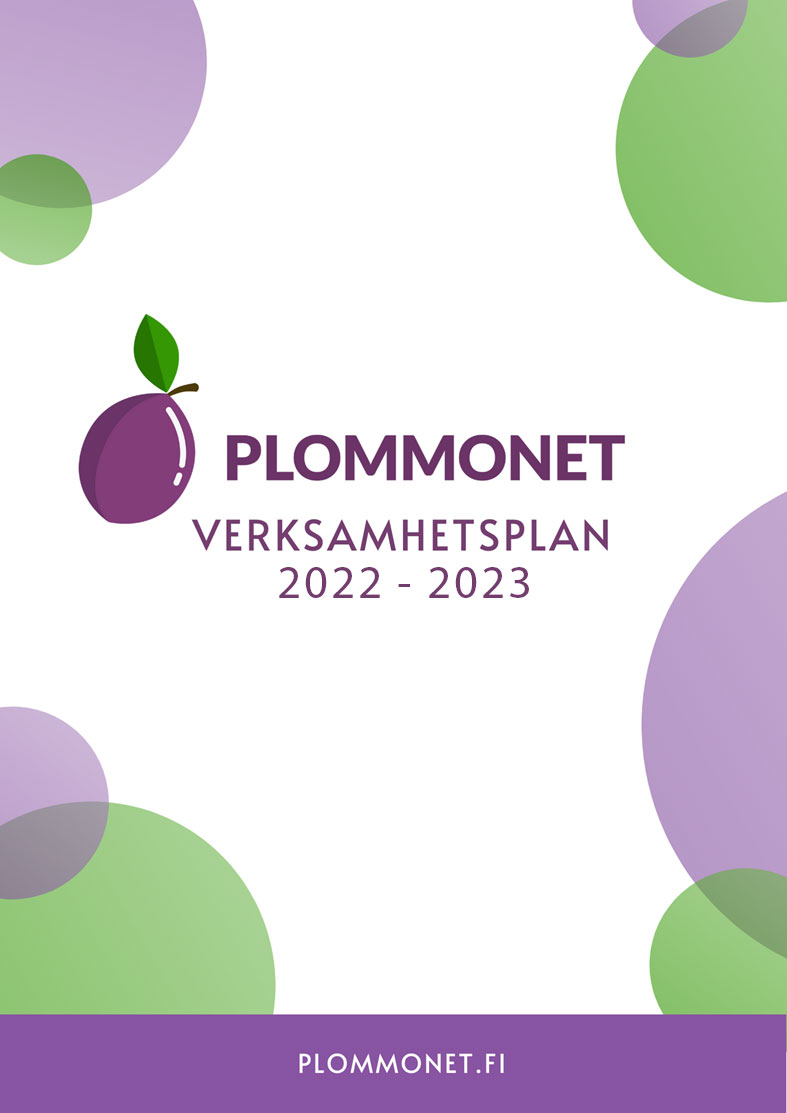 Specialdaghemmet Plommonets verksamhetsplan för 2022–2023Verksamheten för daghemmet Plommonet bygger på:Grunderna för den nationella planen för småbarnspedagogik, samt Helsingfors stad plan för småbarnspedagogik, gruppens pedagogiska planPlommonets målsättningar, värderingar och arbetsmetoder, (dvs vår egen verksamhetsplan)Specialdaghemmet Plommonets egen barnets plan; hur vi vårdar, fostrar och lär barn med särskilda svårigheter. Barnets plan skall utgå från barnets behov, styrkor och intressen. Personalen skall i samarbete med vårdnadshavaren utarbeta barnets plan för småbarnspedagogik. De mål som beskrivs i enhetens verksamhetsplan för småbarnspedagogik ska grunda sig på stadens plan. Helsingfors stads sektor för fostran och utbildning har som strategi 2017–2021:Hela staden som lärmiljöHelsingfors-jämlikt för alla lärandeEn välmående, lärande och bildad Helsingfors boInom den svenska småbarnspedagogiken och utbildningen erbjuds det en enhetlig svensk lär stig från småbarnspedagogiken till den fria bildningen i Helsingfors. Kontinuiteten syns i vår gemensamma syn på vård, fostran, tillväxt och lärande i alla åldrar. Vi utvecklas, lär och växer tillsammans i en uppmuntrande och respektfull interaktion.Dessa planer är ett styrdokument för arbetet på Plommonet. Verksamhetsplanen för Plommonet har utarbetats utgående från det vardagliga arbetet, vilket innefattar planerande, genomförande och utvärdering av verksamheten samt diskussioner med föräldrar och samarbetspartners. Värdegrunden för Plommonet bygger på följande:- Barnets rätt att leka- Respekt för individen- Barnets rätt att tänka och uttrycka sig själv- Barnens och föräldrarnas delaktighet- Acceptera mångfald- Egenvårdarmodellen som arbetssättSpecialdaghemmet har en liten barngrupp med 8 barn. Alla platserna är reserverade för barn med särskilda behov, som kan vara tex. svårigheter med:kontakt och växelverkaninlärningssvårighetersvårigheter i tal-och språkutvecklingfunktionsvariationer  beteende-och aktivitets problematikPersonalen har kunskap om barns utveckling samt respekt för individen. I enlighet med barnets kunskapsnivå och intresse erbjuder vi en mångsidig verksamhet. På daghemmet har vi personal som är utbildad i att fostra barn i grupp samt individuellt. Vi har en bred kunskap inom specialpedagogiken samt inom psykologin.Personalen deltar i mångsidiga längre utbildningar samt kortare fortbildningar. En stor betydelse och som inspirationskälla är våra samarbetspartners, och det ger en möjlighet för våra pedagoger att få det senaste av kunskap i och från dessa nätverk. Barnens trygghet och välbefinnande är grunden för vårt arbete. Psykoterapeuten Katri Kanninen och psykologen Arja Sigfrids har utarbetat en modell som kallas "Med barnaögon".Det är en modell som stöder barnets dagvårdsstart och ger trygghet för barnet. Detta är viktig för vårt fortsatta arbete med barnet. Nyckelordet för denna modell är trygghet. Modellen är ett pedagogiskt synsätt med fördjupad förståelse för det enskilda barnet och dess behov. I modellen lärs ut om egenvårdarsystem (varje barn har en egen vårdare) och till detta hör även hembesök till barnet. Syftet är att skapa en god relation mellan barnet och egenvårdaren.Barnens och familjernas delaktighet i uppgörandet av verksamhetsplanen:Barnens delaktighet syns genom att: barnens intressen och behov uppmärksammas i verksamheten och personalen följer med barnens agerande i gruppen och gör observationer. Familjernas delaktighet syns genom: värdediskussioner på föräldramöte samt dagliga samtal via den elektroniska ”Muksunkirja” eller telefonsamtal. På daghemmet ordnas morsdags- och farsdags kaffe samt gemensamma fester för familjen inför julen och sommarlovet.,Personal 2022–20231 Speciallärare inom småbarnspedagogik/daghemsföreståndare (Monica Nyman-Sundell)1 Speciallärare inom småbarnspedagogik/vice daghemsföreståndare (Alexandra Sundelin)från 1.10.22 moderskapsledig1 lärare inom småbarnspedagogik (Malena Sjöberg)1 Barnskötare inom småbarnspedagogik (Alexandra Wikberg)1 lärare inom småbarnspedagogiken (Janina Väisänen) vice föreståndare från 1.10.22Barnen är detta verksamhetsår 8 st i barngruppen, vi delar gruppen i smågruppsverksamhet varje förmiddag. Daghemmet är öppet vardagar 7.00-17.00Vi håller även öppet två veckoslut per månad, som våra barns familjer kan ansöka om via stadens socialtjänst. Det kallas korttidsvård och vi har öppet fredagar från kl 17 till lördagar  kl 17. Vi har plats för max 4 barn per gång.	Målet för verksamheten:Att ge barnen möjlighet att utvecklas till harmoniska barn med en god självkänsla och en positiv självuppfattning som i sin tur utvecklar ett gott självförtroende hos dem. Möjligheten att utvecklas sker utgående ifrån barnets egna resurser, i deras takt och genom handledning av vuxna. I en trygg positiv och stimulerande inlärningsmiljö upplever barnen att de lyckas och utvecklar sin förmåga att inhämta sin kunskap. Vårt specialdaghem är tryggt och trivsamt och ger barnen möjlighet att växa och utvecklas utgående från sina egna kunskaper och färdigheter. Vårdnadshavarnas önskemål och tankar tas i beaktande via samtal, möten och då man uppgör barnets egen plan i september varje höst.Målet för pedagogiken på Plommonetär att skapa en inlärningsmiljö som i vardagen erbjuder barnen stimulerande verksamhet som ger barnen fantasier, lekar och skapande aktiviteter och utmaningar.utmaningar som ger barnen möjlighet att växa och utvecklas, när de får känna nyfikenhet, glädje och trygghet.för barn med särskilda behov betyder detta i praktiken att personalen på Plommonet måste tänka om - hur kan man göra varje enskild rutin eller aktivitet till en lyckad upplevelse för barnet, där det får känna sig sett och bekräftat.arbetet innebär ett ständigt handarbete och en stor kännedom om specialpedagogiska element som är viktiga just för detta barn samt en förmåga att i samarbete omsätta metoderna i praktiken, såväl i rutiner som i andra aktiviteter.Specialdaghemmet ger i samarbete med föräldrarna varje barn den bästa möjliga förutsättningen att utvecklas inom:-språkliga färdigheter- förmåga till kommunikation och växelverkan- känslomässig förmåga och förmåga till empati.- sociala färdigheter- motoriska färdigheterSmåbarnspedagogiken gäller alla barn, oberoende hurudana särskilda behov de har!Småbarnspedagogiken på Plommonet innebär:-vård, fostran och undervisning- att få känna tillit och trygghet- att få leka och röra på sig enligt egna förutsättningar- att få växa och lära sig- att glädjas och lyckas- att känna vänskap- att vara och känna sig delaktig- att dela upplevelser, aktiviteter och erfarenheter- att undersöka, förundras och förstå- att acceptera och att bli accepterad- att lyssna på olika berättelser/sagor/rim och ramsor- att få uppleva sång, musik och dramatisering- att lära sig att kommunicera enligt de förutsättningar man har.ArbetsmetoderBåde det enskilda barnet och den vuxne är aktiva i lärandet.På Plommonet är leken central. Leken startar inlärningsprocesser hos barnet, och är bland det viktigaste att utveckla för våra barn. Barnen och personalen ska ha möjlighet att uppleva glädjen i att göra och leka tillsammans, både i inom-och utomhusmiljön. Personalen ska lägga märke till faktorer som begränsar leken och utveckla arbetssätt och läromiljöer som främjar lek. I den pedagogiska verksamheten kan man kombinera tex. drama, improvisation eller sagor för att utveckla lekens gång för att bygga upp lekvärldar och lekstationer. Personalen skall trygga förutsättningarna för lek, och handleda leken på ett lämpligt sätt och se till att alla barn har möjlighet att delta i gemensamma lekar utifrån sina förutsättningar och sin förmåga.Utgående från barnets intresse beaktas varje barns individuella förutsättningar och färdigheter.Barnet erbjuds många olika arbetsmaterial och arbetsredskap. Vi bakar bröd tillsammans varje vecka för att ge barnets sinnes-och då speciellt känselupplevelser.Barnet lär sig nya saker genom att lyssna, kommunicera, uppleva, upptäcka, experimentera och reflektera tillsammans med de andra barnen och de vuxna.Leken är en central del av barnets vardag. Den lockar barnet till att pröva och fantisera. Barnets lek ger vuxna möjlighet att iaktta och observera. Övergripande verksamhetsmål och motivering av val av målUtgående från barngruppens intressen och behov kommer vi särskilt fokusera på leken. Det är optimalt att öva socio-emotionella färdigheter i en trygg miljö. Vår verksamhet byggs upp utgående från de nationella styrdokumenten samt planen för småbarnspedagogiken i Helsingfors. Gruppens mål grundar sig på barnens intressen, behov och kunskap. Barnen vill gärna ta kontakt med omgivningen. Genom lek lär sig barnen utveckla och bemästra nya färdigheter. Eftersom barngruppen är en grupp med barn i behov av stöd, där kommunikationen är utmanande fokuserar vi på att stödja barnen i deras kommunikativa utveckling. Vi arbetar mångsidigt för att hitta metoder för barnen att kommunicera och leka tillsammans med sin omgivning. Genom leken stärker vi barnens sociala relationer och utveckling. Vårt mål är att alla barn utvecklar sin förmåga att leka. De ska ha möjlighet att leka mångsidigt tillsammans med andra barn och vuxna. Vi uppmuntrar dem att använda sin kreativitet och fantasi genom leken. Barnens delaktighetVerksamheten planeras utgående från barnen i gruppen. För att verksamheten skall väcka positiva upplevelser för barnen och för att öka barnens vilja att lära sig utgår vi ifrån deras egna -intressen. Vi uppmuntrar dem att utvecklas och bemästra nya färdigheter. I planen för småbarnspedagogik i Helsingfors ingår fem olika kompetensområden; 1) Förmåga att tänka och lära sig 2) kulturell och kommunikativ kompetens, 3) vardagskompetens 4) multilitteracitet och digital kompetens 5) förmåga att delta och påverka. I tabellen nedan tydliggör vi hur vi arbetar i barngruppen inom dessa olika kompetensområden. ArbetssättKommunikationsstöd  som bilder och tecken som stöd i lekenGemensamma lekar, där barnen får samarbeta med varandraStruktur och förtydligande av leken. Digitala verktyg, exempelvis lärplattor med applikationer som stöder barnens samarbetsförmåga och växelverkanVuxenstöd i lek med andra barn, vi hjälper barnen att hitta på lekar och utveckla lekenSmågruppsverksamhet, där vi ger barnen tid att växa och uttrycka sigSagoläsning. Vi läser och diskuterar kring böcker som intresserar barnen i grupp. Vi leker  utgående från idéer och intressen som uppstår efter sagoläsning. Pedagogisk dokumentationUtgående från barnen planerar, genomför, utvärderar och utvecklar vi vår verksamhet. Vi strävar efter att synliggöra barnets lärprocesser och strategier för lärandet. Genom dokumentation lär vi oss om det enskilda barnet och om barnen i grupp. Dokumentationen görs genom observationer, digitala portfolion, diskussioner, videoinspelningar av lekar samt verksamhet och av bilder. LärmiljöVi erbjuder en mångsidig lärmiljö som lockar barnens nyfikenhet och vilja att lära sig. Vi har material synligt och tillgängligt för barnen för att inspirera dem till lek och aktiviteter. Vår inomhus miljö är strukturerad för att barnen skall känna trygghet och för att de skall veta vad som förväntas av dem. Genom bildstöd tydliggör vi olika lekstationer och var material finns för barnen. Vi erbjuder mångsidiga former av lekmiljöer samt kommunikationsstöd och synliggör dessa för barnen. Vi har regelbundet Mulleskogsverksamhet där vi besöker en skog i närheten, och erbjuder barnen utomhuspedagogik. Vi använder oss av närliggande lekparker under utevistelsen. Vi besöker Malms simhall i smågrupper varje månad.Vi uppmärksammar Helsingfors svenska kulturutbud och besöker olika bibliotek i närmiljön och deltar på evenemang exempelvis; julkyrka, ”Musiklek med Sussi, Ludde & Macke på Solhem”. Familjens delaktighet Under samtalet om barnets individuella plan har föräldrarnas förväntningar och åsikter hörts och beaktas i uppgörande av verksamheten. Vi använder oss av den elektroniska kommunikations plattformen ” Muksunkirja”, där vi dagligen laddar upp fotografier på barnen samt berättar om deras dagar. Muksunkirja uppdaterar vi veckovis med information om vår verksamhet så att föräldrarna är medvetna om det. Vi uppmuntrar vårdnadshavarna att kontinuerligt fråga frågor och ha en öppen diskussion om barnen. Vi ger olika tips på applikationer som stöder barnets kommunikativa inlärning. SamarbeteVi samarbetar aktivt med barnens talterapeuter, fysioterapeuter samt ergoterapeuter, samt andra inom socialtjänsten och vårdande enheterna, för att få tips och idéer på hur vi stöder barnens kommunikativa färdigheter och lekförmåga på bästa sätt!Tidsplan:Hösten 2022, våren 2023Plan för uppföljning:Uppföljning sker kontinuerligt.Utvärdering och utveckling under verksamhetsåret:Kontinuerligt veckovis.Lärområdena:1. Språkens rika värld- är att stöda och stimulera barnens språkliga utveckling skapar personalen en trygg atmosfär så att de möjliggör konstruktiv växelverkan mellan barn och vuxna.- varje barn ses som en egen individ och stödet anpassas enligt dess utvecklingsnivå.- personalen talar och berättar mycket åt barnen, tar ögonkontakt och talar tydligt samt använder stödtecken, eller bilder för att stödja förståelse och för att uppmuntra barnet till produktion av ord.- Vi lyssnar till barnet och ger det extra tid för att det ska hinna svara och kommunicera tillbaka.- sång, sånglekar, rörelselekar samt rim och ramsor och även drama samt munmotoriska övningar är en viktig del i den dagliga verksamheten där språket övas naturligt.- vi använder digitala verktyg, applikationer, spel och använder dem tryggt.2. Mina många uttrycksformerutveckla förmågan att uttrycka sig-musikaliskt- visuellt- verbalt- kroppsligtUtveckla barnens uppfattning om sig själv och stärka självförtroendetUtveckla förmågan till socialt samspelUtveckla förmågan och viljan att delta i den gemensamma verksamheten.Förstå betydelsen av gemensamma regler och överenskommelser och kunna följa demStärka barnens förhållande till naturen samt lära dem om en hållbar utveckling.3. Jag och vår gemenskap- Personalen och barnen pratar dagligen om olika känslor, hur man själv upplever och uppfattar olika känslor, och hur någon annan kan göra det. - Vi ger ord och bilder samt stödtecken för känslorna som tex. glad, ledsen, arg osv-Genom leken övar vi på sociala situationer, vad som är rätt och fel och hur vi behandlar våra kompisar, så att alla känner sig trygga och blir hörda.- Vi firar födelsedagar samt firar farsdag och morsdag med tex. frukost på daghemmet.- Vi uppmärksammar även de allmänna finlandssvenska högtiderna såsom bla. Lucia och svenska dagen.- Vi firar julfest och sommarfest - Vi har en öppen dialog med familjerna om kultur och värderingar.4. Jag utforskar min omgivning- Vi uppmuntrar barnen att undersöka tex. geometriska former genom att vi bygger tågbanor, skapande verksamhet med klossar, rita eller modellera- Vi övar tidsbegrepp genom att iaktta årstiderna, olika tider på dygnet, titta på bilder på dagsschemat- Vi bekantar oss med matematiken i spontana leksituationer tex. genom att räkna föremål och jämföra antal leksaker- I samlingen räknar vi hur många barn som är på dagis varje dag och kombinerar räkneordet med motsvarande siffra. Samt räknar till 10 både på finska och svenska, detta för att lära oss ramsräkning- Vi övar kategorisering i alla uppkomna situationer och även i de individuella träningslådorna- Vi strävar till att lära oss om miljön och agera till förmån för miljön- Vi strävar efter att uppnå " grön flagg" för vårt daghem- Vi strävar till ett giftfritt daghem- Vi strävar till ett ekologiskt hållbart daghem- Vi strävar till att servera mera ekologisk mat5. Jag växer, rör på mig och utvecklas- Utveckla kroppskännedom- och kontroll och respekt för kroppslig integritet- Känna glädje över att få röra på sig- Utveckla fin-och grovmotorik., balans-och rörelseförmåga- Utveckla förmågan att klara sig självständigt- Utveckla säkerhetstänkandet i vardagliga situationer, tex i trafiken och i naturen- Främja ett positivt förhållningssätt till mat och ätande samt stöda hälsosamma matvanorI leken möts barnets inre och yttre världar: Kommunikation	   och Språk	          Målinriktning	SinnesförnimmelserRumsuppfattning	   Könsroller	          Jämställdhet	BesvikelserInlevelser		   Vänskap	          Flexibilitet 	ProblemlösningKroppsuppfattning	   Trygghet	          Tanke		Grov- och finmotorikGlädje		   Självständighet      Fantasi	                   BegreppsuppfattningTa ansvar		   Kreativitet	          Omtänksamhet	Regler och normer Stödande metoder på PlommonetVuxna som är närvarande i barngruppen, handleder, stöder och hjälper.Vardagshabilitering; de vuxna tar tillvara alla små tillfällen till ny inlärning som vardagens rutiner och aktiviteter ger.Närmiljöhabilitering.  Det innebär att vi tänker oss att den naturliga habiliteringen sker i barnets närmiljö; i hemmet och i daghemmet.smågruppsverksamhet med 2-3 barnUtrymmen som är välanpassade till en grupp med barn som har olika särskilda behov. Var och en kan få lugn och ro om det behövs.Alternativa kompletterande kommunikationsmedel Bilder som stöd används i olika aktiviteter;Samling, saga, sånger, tambursituation, matsituation, toalettbestyr, bordsaktiviteter, bakning, dukning, måla, rita, pyssel m.m. Individuella bildscheman för att strukturera dagen; såväl för hela gruppen som enskilda scheman för alla.Individuella lekscheman för tex. Kökslek eller billekindividuella på-och avklädningsscheman för barnenIndividuella kommunikations hjälpmedel tex. Widgit onlinePECS-metodenAnvänds för barn med svårigheter i tal- och kommunikation. Det sker i samarbete med våra talterapeuter.Stödtecken används i alla vardagliga rutiner och aktiviteter.Personalen får årligen uppdatera sina kunskaper i användningen av tecken som stöd via handledning. Teacch-metodenSpecialpedagogiskt arbetssätt baserat på behov, färdigheter och brister hos barn med autism.Utarbetad av Division TEACCH i North Carolina i USA. Målet är att anpassa och organisera omvärlden så att den blir mer förutsägbar och mindre kaotisk för barn med autism.Strukturerat upplagd undervisning = tydliggörande pedagogik.Metoden utnyttjar barnens goda visuella förmåga och tillit till rutiner genom att använda olika former av struktur för att uppnå koncentration, uthållighet, trygghet och självständighet.Speciellt individuella träningslådor används individuellt med alla barn varje dag. Pep-r utvärderingen som görs på varje barn på Plommonet, är även den utarbetad av Division TEACCH i North Carolina.MåltiderPå daghemmet serveras det tre måltider om dagen, morgonmål, lunch och mellanmål. Vi serverar god näringsrik mat vid varje måltid. Vi beaktar de enskilda barnens behov även i matsituationer och skräddarsyr dem efter behov. Maten som serveras till lunch är tillagad vid Palmia i Bocksbacka. UtevistelseVi vistas ute varje dag 1–3 timmar. Vi promenerar till stadens park Unikko mittemot daghemmet för att leka. Ibland besöker vi även andra parker i vår näromgivning. På Plommonet fäster vi stor vikt vid de motoriska aktiviteterna, samt säkerheten då vi är utomhus.VilaVarje dag har barnen möjlighet till en stunds vila, vi beaktar barnens olika behov och ordnar vilan på ett sätt som passar det enskilda barnet bäst.Barn från olika kulturerI planen förverkligas de allmänna målen med beaktande av barnets uppväxtvillkor samt deras språkliga och kulturella bakgrund.Barnets plan för småbarnspedagogikFör varje barn inom småbarnspedagogiken skall en individuell plan för småbarnspedagogiken göras upp. Barnets plan ska ange målen för småbarnspedagogiken på ett sätt som stöder barnets utveckling, lärande och välbefinnande samt åtgärderna för att uppnå målen. Barnets stödåtgärder skrivs även in i planen. Planen görs upp i samarbete med vårdnadshavarna. Barnets åsikter ska höras och beaktas när planen görs upp. Övriga myndigheter, sakkunniga och andra samarbetspartners som stöder barnets utveckling och lärande kan delta i uppgörandet av den individuella planen för småbarnspedagogik.Genomförandet av barnets plan ska utvärderas och ses över minst en gång om året. Den kan utvärderas och ses över oftare då behov uppstår.  Planen görs upp för alla barn i september, samt utvärderas i maj.Habiliteringen sker i barnets närmiljö, i hemmet och på specialdaghemmet.På Plommonet är fokusen på god växelverkan, trygghet och utmaningar samt individuellt handarbetade metoder just för detta barnDessa omsätts i praktiken, och barnet får stöd i en naturlig vardagshabilitering med den nyaste av kunskaper och metoder samt med testning och individuell träning av specialbarnträdgårdslärare och psykoterapeuten samt av våra talterapeuter och ergoterapeuter som besöker daghemmet varje vecka.Plommonet fokuserar på möjligheter snarare än hinder i barnets plan.SamarbeteDet främsta ansvaret för barnens fostran ligger hos föräldrarna. Personalen stöder hemmen i deras fostringsuppgifter och ansvarar för egen del för barnets vård, fostran och undervisning under den tid barnet vistas på specialdaghemmet. Syftet med det gemensamma fostringsansvaret är att stöda barnets växande, utveckling och lärande samt att öka tryggheten och välbefinnandet på specialdaghemmet. För barnets trivsel, växande och lärande är det viktigt att skapa ett förtroligt förhållande mellan föräldrar och personal.Vi samarbetar kontinuerligt varje månad med Sandra Westerholm som är tecken som stöd handledare för att få mer kunskap om tecken som stöd. Vi har kontakt med  Johan Palmén som är sakkunnig inom specialpedagogik AKK och IKT på Folkhälsan för att få tips på material för att stöda barnens språkliga färdigheter. Vi får även tips på material som stöder barnens språkliga färdigheter av Pia Riihimäki som är lärare inom småbarnspedagogik som språkstöd. Utvecklingssamtal, uppgörande av barnets plan hör till samarbetet.Personalen inbjuder också till föräldramöten, föräldrabesök, öppet hus såsom mors-dags och fars-dags kaffe, samt fester tillsammans med barn, föräldrar och personal. Ett intensivt samarbete pågår dessutom konstant med Coronarias terapeuter samt bla. Terapeijas och Kipinäkeskus terapeuter.Om barnet har terapeuter från andra organisationer, samarbetar Plommonet intensivt också med dem. I samarbetet betonas särskilt vardagliga problem och stödmetoder, med sikte på konkreta vardagliga metoder för att stöda barnet att uppnå sin potential till självständighet och delaktighet.Då barnet är kopplat till andra organisationer: Habiliteringsavdelningen på Folkhälsan, Kårkulla, Barnets Borg, HUS eller någon annan instans som har ansvar för barnets habilitering sker samarbete också med dem, då oftast på ett mindre intensivt sätt med betoning på helhetshabiliteringsplanen och helhetsutvecklingen.Personalens skolningSker ofta genom att vi inbjuder föreläsare eller utbildare som kan ge oss merkunskap om just de saker som berör de barn vi har på Plommonet. Samt att vi deltar även i kurser och fortbildningar som erbjuds för dagvårdspersonal inom Helsingfors stad och av andra privata producenter.Kontaktuppgifter:Monica Nyman-SundellDaghemsföreståndaretel.050 5262 773monica@plommonet.fiwww.plommonet.fiBesöksadress:Madetojagränden 5 C00720 HelsingforsFörmåga att tänka och lära sigKulturell och kommunikativ kompetensVardagskompetensMultilitteracitet och digital kompetensFörmåga att delta och påverka Uppmuntra och stöda barnen genom lek tillsammans med andra, sång, rim, ramsor, sagor och spel.Hjälpa barnen att uttrycka sig och förstå andra personers känslor med hjälp av bild stöd, tecken som stöd, lek och sagor.Uppmuntra barnen att försöka själva innan de ber om hjälp vid exempelvis av- och påklädning och maten.Stöda barnens motoriska utveckling, genom rörelseaktiviteter och skogsutflykter tillsammans.Barnen får regelbundet besöka bibliotek.Spela spel tillsammans med andra barn. Barnen har möjlighet att lära sig samarbeta och ta andra i beaktande.Vi planerar verksamheten så att barnens idéer och intressen är i fokus.Vi ser till att uppmärksamma barnets initiativVi fokuserar på leken som stöder lärandet hos barnen.